ATENÇÃOAlterações e cancelamentos devem ser informados imediatamente à Secretaria pelo e-mail: ppgas@contato.ufsc.br.Quaisquer dúvidas, favor consultar o Regimento 2018 do PPGAS, Capítulos VII e VIII, no link: http://ppgas.posgrad.ufsc.br/files/2018/02/Regimento-PPGAS-2018.pdf.SERVIÇO PÚBLICO FEDERAL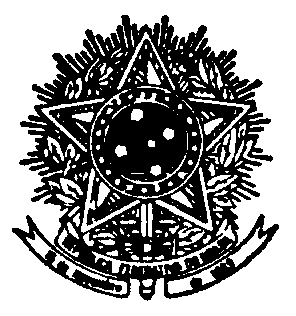 UNIVERSIDADE FEDERAL DE SANTA CATARINAPROGRAMA DE PÓS-GRADUAÇÃO CAMPUS UNIVERSITÁRIO REITOR JOÃO DAVID FERREIRA LIMA - TRINDADE CEP: 88040-900 - FLORIANÓPOLIS - SCTELEFONE: (048) 3721-4131 – 3721-9364E-MAIL: ppgas@contato.ufsc.brSOLICITAÇÃO DE BANCA DE DEFESA - DOUTORADOINFORMAÇÕES DA BANCA INFORMAÇÕES DA BANCA INFORMAÇÕES DA BANCA MESTRANDO(A):                                                                                             MATRÍCULA:MESTRANDO(A):                                                                                             MATRÍCULA:MESTRANDO(A):                                                                                             MATRÍCULA:TÍTULO DA TESE:TÍTULO DA TESE:TÍTULO DA TESE:DATA DA DEFESA:                             HORÁRIO:                           LOCAL:____________________________________________________________________________________________________FORMAÇÃO DA BANCAATENÇÃO: preencher todos os nomes completos e por extenso (cf. consta no RG), para evitar erros na Ata de Defesa e Folha de Aprovação.DATA DA DEFESA:                             HORÁRIO:                           LOCAL:____________________________________________________________________________________________________FORMAÇÃO DA BANCAATENÇÃO: preencher todos os nomes completos e por extenso (cf. consta no RG), para evitar erros na Ata de Defesa e Folha de Aprovação.DATA DA DEFESA:                             HORÁRIO:                           LOCAL:____________________________________________________________________________________________________FORMAÇÃO DA BANCAATENÇÃO: preencher todos os nomes completos e por extenso (cf. consta no RG), para evitar erros na Ata de Defesa e Folha de Aprovação.PRAZO MÍNIMO PARA SOLICITAR A BANCA: OBEDECER AOS PRAZOS DA REUNIÃO ORDINÁRIA DO COLEGIADO DO MÊS ANTERIOR À DEFESAATENÇÃO: O formulário de requisição de diárias e/ou passagens disponível no link http://ppgas.posgrad.ufsc.br/formularios/ deve ser entregue obedecendo ao prazo de 30 (trinta dias) antes da viagem.PRAZO MÍNIMO PARA SOLICITAR A BANCA: OBEDECER AOS PRAZOS DA REUNIÃO ORDINÁRIA DO COLEGIADO DO MÊS ANTERIOR À DEFESAATENÇÃO: O formulário de requisição de diárias e/ou passagens disponível no link http://ppgas.posgrad.ufsc.br/formularios/ deve ser entregue obedecendo ao prazo de 30 (trinta dias) antes da viagem.ORIENTADOR(A):                                                           ORIENTADOR(A):                                                           Data da solicitação:           /          /                                                Declaro que o/a doutorando/a cumpriu todos os pré-requisitos exigidos no Regulamento do PPGAS para solicitação de banca de defesa de tese.Assinatura do/a Orientador/a: ___________________________________OBSERVAÇÕES/ORIENTAÇÕES: